Zesłanie Ducha Świętego- 28 .05.2020Życzę owocnego spotkania z Duchem Świętym Jego mocą i miłością https://view.genial.ly/5ecbca6899ca5b0da1f04598/presentation-zeslanie-ducha-swietegoPiosenki w tym filmiku są  dla dzieci starszych ja proponuję Duchu Święty  przyjdź : https://youtu.be/KDPsgIxr8qIkolorowanka dla 3- 4 latków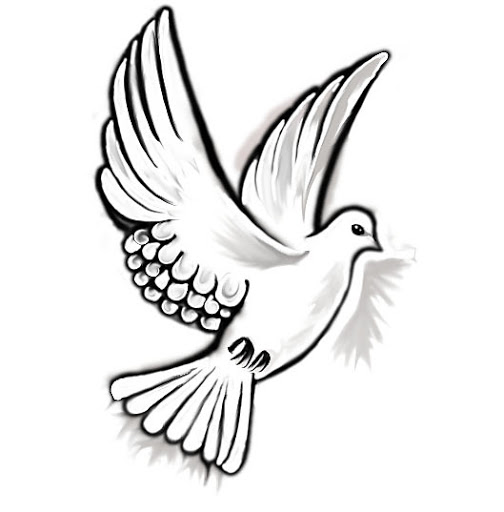 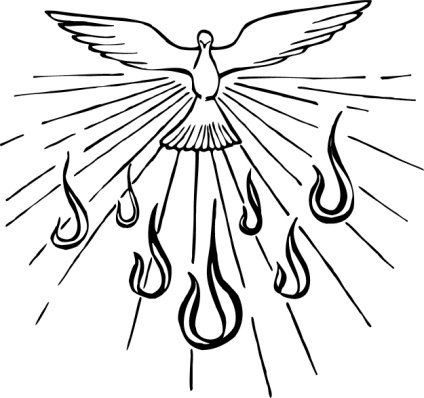 kolorowanka dla pięciolatków Z serdecznymi pozdrowieniami S. Stanisława z Bogiem                    Kochane dzieci !